ЧЕРКАСЬКА ОБЛАСНА РАДАГОЛОВАР О З П О Р Я Д Ж Е Н Н Я18.06.2019                                                                                         № 262-рПро проведення виплатиВідповідно до статті 56 Закону України «Про місцеве самоврядування
в Україні», Положення про Почесну відзнаку «За заслуги перед Черкащиною», затвердженого рішенням обласної ради від 09.08.2013 № 24-21/VI, зі змінами, рішення обласної ради від 18.12.2018 № 28-20/VIІ «Про обласний бюджет Черкаської області на 2019 рік», розпорядження голови обласної державної адміністрації та обласної ради від 13.06.2019 № 429/259-р:1. Виділити кошти з обласного бюджету в сумі 10 000 (десять тисяч) гривень на виплату одноразової грошової винагороди громадянину, нагородженому Почесною відзнакою «За заслуги перед Черкащиною».2. Виплатити одноразову грошову винагороду за рахунок коштів обласного бюджету в сумі 10 000 (десять тисяч) гривень громадянину, нагородженому Почесною відзнакою «За заслуги перед Черкащиною»:Бурсаку Олександру Васильовичу – лікарю-ортопеду-травматологу поліклінічного відділення КНП «Звенигородська центральна районна лікарня».3. Фінансово-господарському відділу виконавчого апарату обласної ради провести відповідну виплату.4. Контроль за виконанням розпорядження покласти на керівника секретаріату обласної ради Паніщева Б.Є. та начальника фінансово-господарського відділу, головного бухгалтера виконавчого апарату обласної ради Радченко Л.Г.Перший заступник голови						В. ТАРАСЕНКО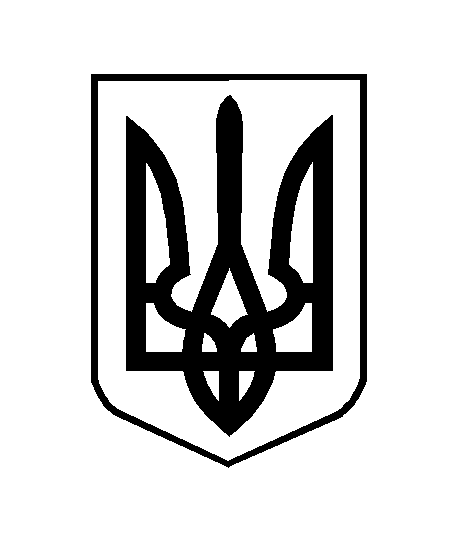 